День семьи в школе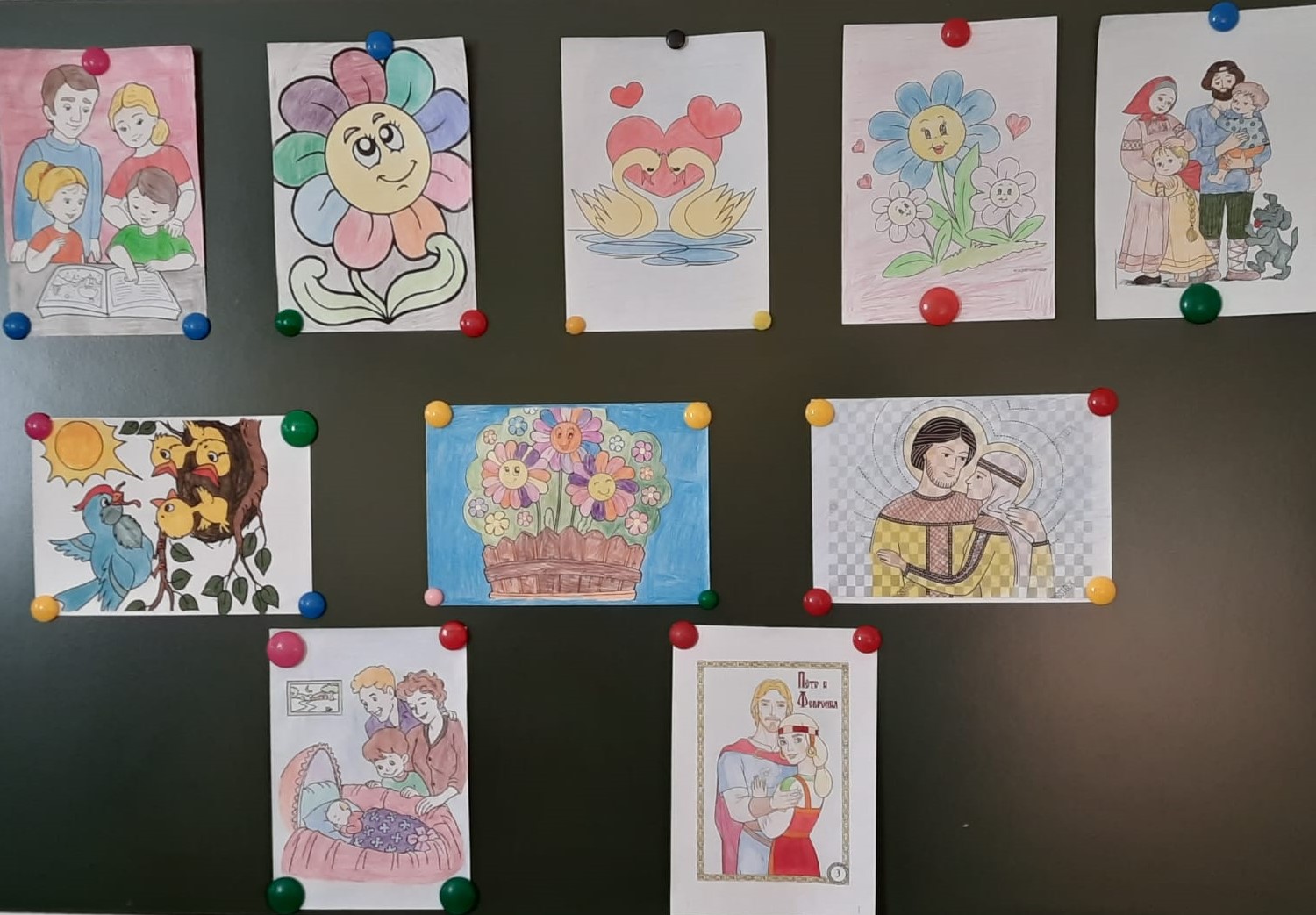 	14  февраля 2023 года в ГКОУ «Специальная (коррекционная) общеобразовательная  школа-интернат № 1»  состоялось мероприятие «День семьи».	Это один из самых светлых праздников, который имеет отношение к каждому человеку. Он помогает не только вспомнить о значении близких людей в жизни, но и поднять, разрешить многие волнующие вопросы, связанные с отношениями в семье. И, несомненно, школа-интернат для воспитанников организации является  второй семьей, вторым домом.	Дети приняли участие в беседе «Моя семья», в конкурсе рисунков  «За детство счастливое наше - спасибо, родная страна!»	В заключении детям был представлен к просмотру фильм «История жития Петра и Февроньи».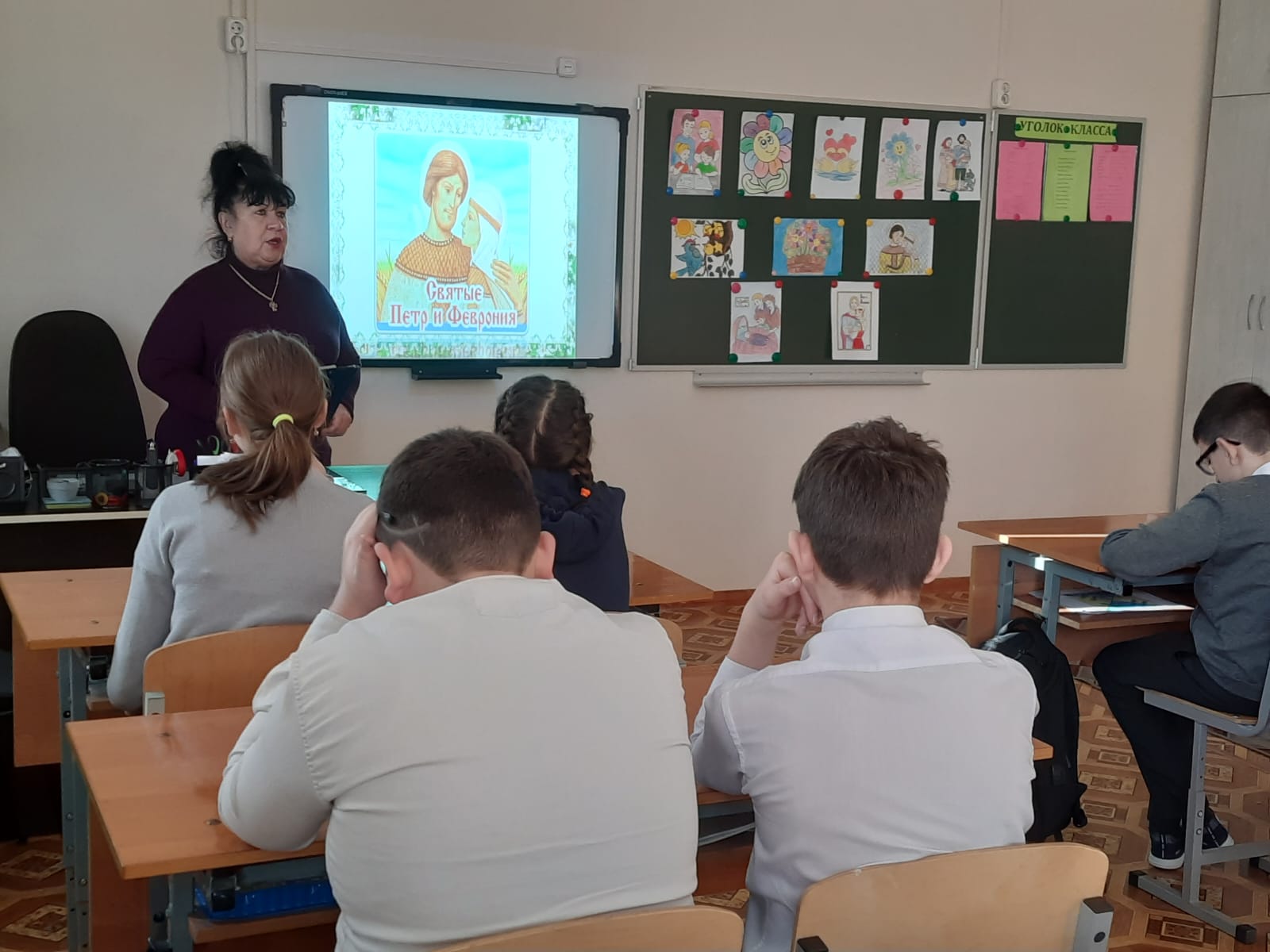 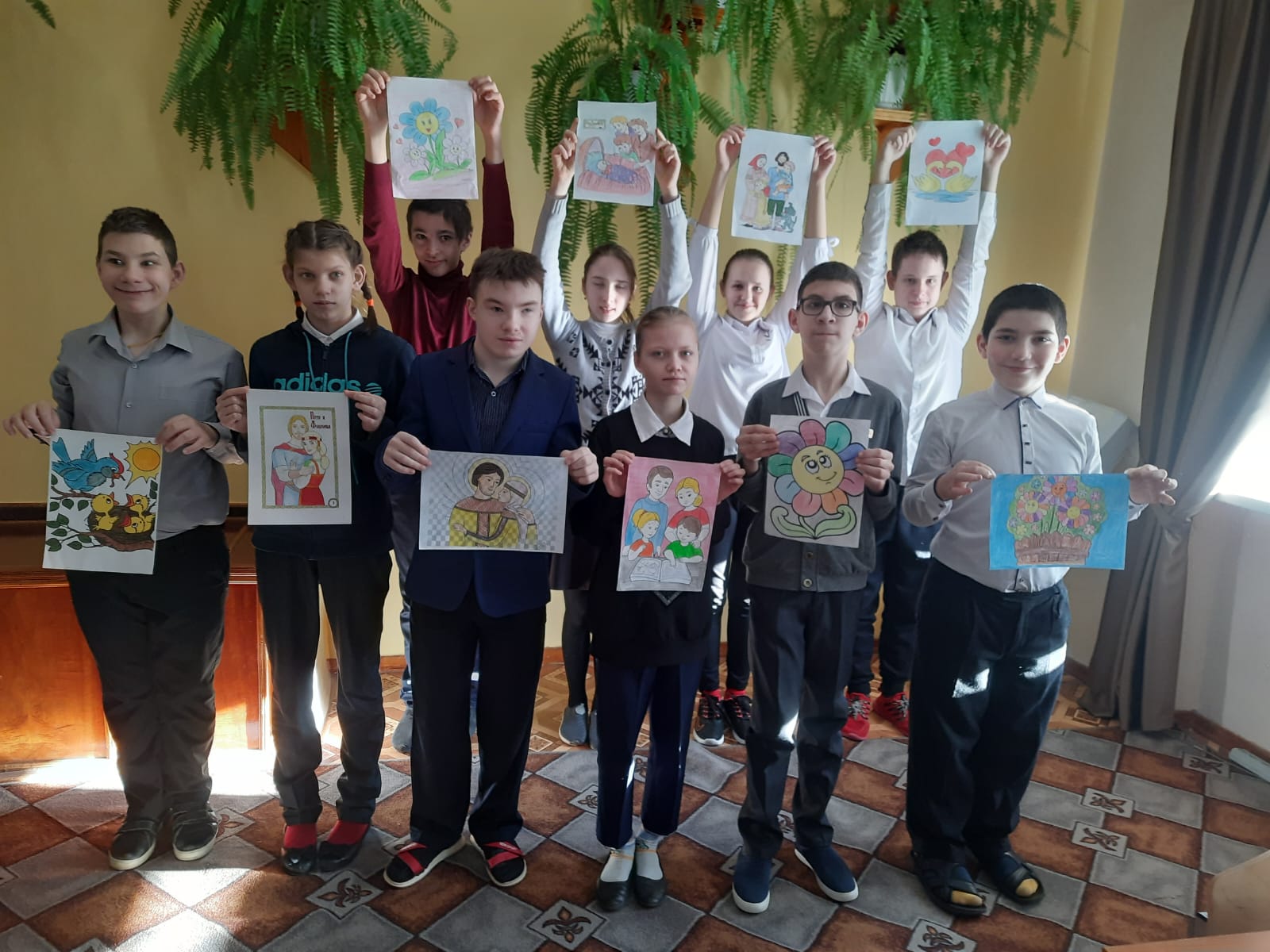 